Life Actuarial (A) Task Force/ Health Actuarial (B) Task ForceAmendment Proposal FormIdentify yourself, your affiliation and a very brief description (title) of the issue. This APF was jointly prepared by the Staff of Office of Principle-Based Reserving, California Department of Insurance and NAIC Support Staff. This APF addresses recommendation #26 from VAWG’s 10/24/2018 memo regarding PBR Recommendations and Referrals to LATF.    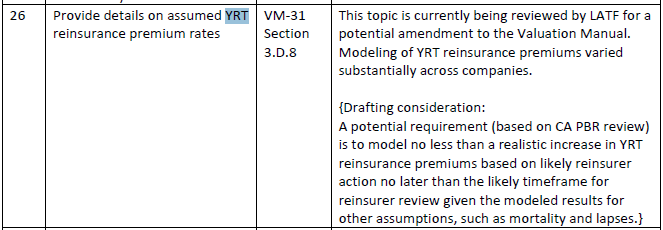 Identify the document, including the date if the document is “released for comment,” and the location in the document where the amendment is proposed:Valuation Manual (January 1, 2019 edition), VM-20 Section 8.C.18 (New Section) and VM-31 Section 3.C.8.b
Show what changes are needed by providing a red-line version of the original verbiage with deletions and identify the verbiage to be deleted, inserted or changed by providing a red-line (turn on “track changes” in Word®) version of the verbiage. (You may do this through an attachment.)Please see the attached Appendix.   State the reason for the proposed amendment? (You may do this through an attachment.)Please see the attached Appendix..NAIC Staff Comments:W:\National Meetings\2010\...\TF\LHA\© 2015 National Association of Insurance Commissioners Appendix ISSUE: During the review of 2017 PBR reports, regulators noted wide variance in the modeled future YRT premium rates.  This wide variance did not appear to be driven by differences in the situations of, and increases likely to be experienced by, the different companies.  Companies have expressed uncertainty in how to develop this prudent estimate assumption.  Many have companies also expressed a desire that additional guidance be added to the Valuation Manual on this aspect of PBR.While regulators were concerned with the lack of support for the assumptions applied in the 2017 PBR reports, this appeared to be an inevitable result of the difficulty of determining an appropriate prudent estimate assumption for future YRT premium rates.  Regulators found that even more concerning was the apparent unfairness across companies that the diverse approaches created.While CA had originally considered a more general recommendation, as noted in the drafting consideration in VAWG 26, it was subsequently determined based on re-reviewing the variety of margins applied in the 2017 PBR reports that this would do little to eliminate the wide variance across companies and the resulting fairness issue.  Instead, CA and the NAIC have based a proposal on the APF submitted by Transamerica, Prudential, and John Hancock, following a similar principles-based approach, with modifications to reflect:Reinsurers will also increase YRT rates to reflect the implicit margin in PBR due to the restriction on future mortality improvement.  A Question that we would request commenters respond to is whether the mortality improvement should be specified as applying for 10 years, 15 years, the same length of time that mortality improvement is generally applied in AAT, or some other approach.The unmodified Transamerica/Prudential/John Hancock approach would have unfairly penalized companies with very low credibility blocks.  While a company’s mortality margin is higher due to very low credibility and a very short sufficient data period (SDP), these are not aspects that would be paralleled in the mortality on the reinsurer’s larger block and so would not trigger the same response.  Reiterate explicitly that approximations may be used in lieu of a full recalculation of the prudent estimate mortality using increased credibility.State explicitly that no margin should apply for years when the reinsurance features are guaranteed.Add appropriate disclosure requirements.SECTIONS:VM-20 Section 8.C.18 (New Section) and VM-31 Section 3.C.8.bREDLINE:VM-20 Section 8.C.18 (New Section)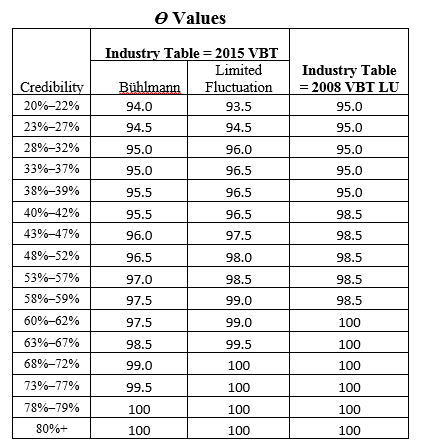 VM-31 Section 3.C.8.bb. Assumptions – Description of reinsurance assumptions used to determine the cash flows included in the model.REASONING:As PBR becomes mandatory in 2020, the 2020 Valuation Manual should include clear guidance on the modeling of future YRT premiums. Dates: ReceivedReviewed by StaffDistributedConsidered  2/25/19Notes: APF 2019-17 (CA OPBR/NAIC PBR) rev. 2/27/19Notes: APF 2019-17 (CA OPBR/NAIC PBR) rev. 2/27/19Notes: APF 2019-17 (CA OPBR/NAIC PBR) rev. 2/27/19Notes: APF 2019-17 (CA OPBR/NAIC PBR) rev. 2/27/19